CALL TO ORDERPledge Allegiance to the Flag (ASW)Moment of SilenceADOPTION OF AGENDAAPPROVAL OF THE MINUTESApproval of the minutes of the October 10, 2023 Town Council meeting and the October 23, 2023 Work Session meeting.AWARDS AND RECOGNITION2.	Proclamation for Kevin Devanney (Mayor Edwards)BOARD REPORTS3.	Airport Roundtable (Dusty Gilvin)4.	Hazard Mitigation (Anthony Bateman)CONSENT AGENDA5.	Proclamation for Operation Green Light PUBLIC COMMENTPUBLIC HEARING6.	Text Amendment For indoor gun range (Travis Morgan)7.	Site Plan for Palmetto Armory at 9610 Pineville-Matthews Road (Travis Morgan)8.	Panhandling Ordinance (Chief Hudgins)OLD BUSINESS9.	Social District map and logo (Travis Morgan)NEW BUSINESS10.	Text Amendment for indoor gun range (ACTION ITEM)11.	Site Plan for indoor gun range (ACTION ITEM)12.	Panhandling Ordinance (ACTION ITEM)13.	Substation Transformers (David Lucore) (ACTION ITEM)14.	Payback formula for Electronic Infrastructure (Ryan Spitzer) (ACTION ITEM)MANAGER'S REPORTMONTHLY STAFF REPORTS15.	Public WorksPoliceHuman ResourcesParks and RecreationPlanning & ZoningCALENDARS FOR COUNCIL16.	December CalendarCLOSED SESSION17.	Closed Session pursuant to NCGS 143-318.11 (3) - an attorney/client privilege matterClosed Session pursuant to NCGS 143-318-11 (6) - a personnel matter ADJOURNIf you require any type of reasonable accommodation as a result of physical, sensory, or mental disability in order to participate in this meeting, please contact Lisa Snyder, Clerk of Council, at 704-889-2291 or lsnyder@pinevillenc.gov. Three days’ notice is required.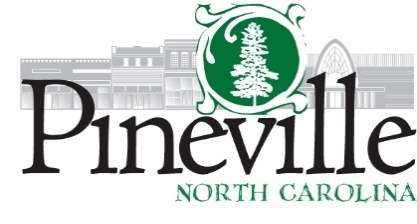 Town Council Regular MeetingTown Hall Council ChambersTuesday, November 14, 2023 AT 6:30 PMhttps://us02web.zoom.us/j/84515886938Agendahttps://us02web.zoom.us/j/84515886938Agenda